Photo and recipe: Debi / Simply Beautiful Eating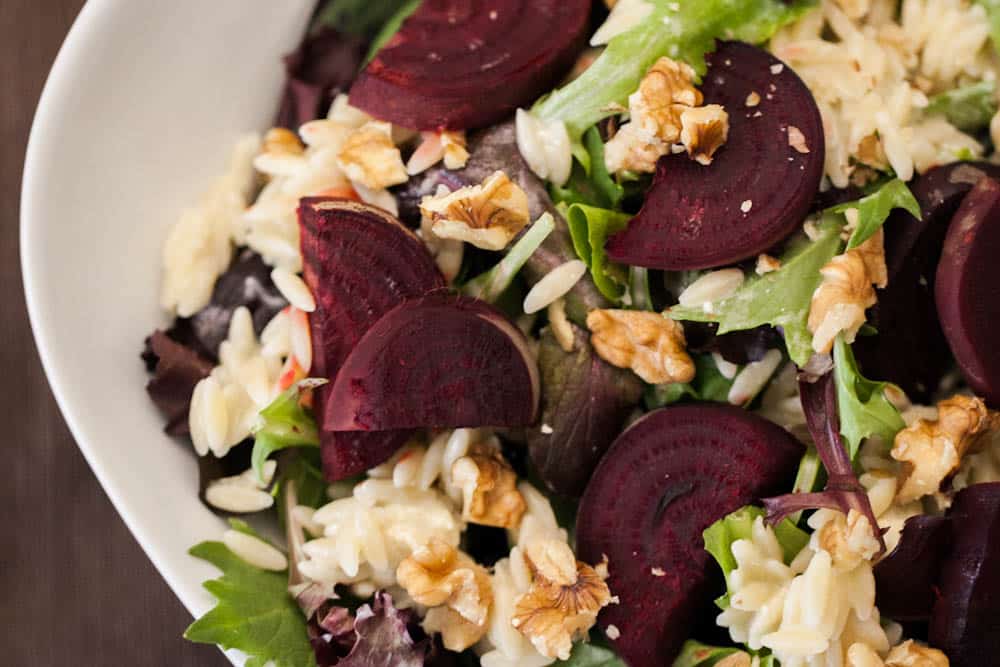 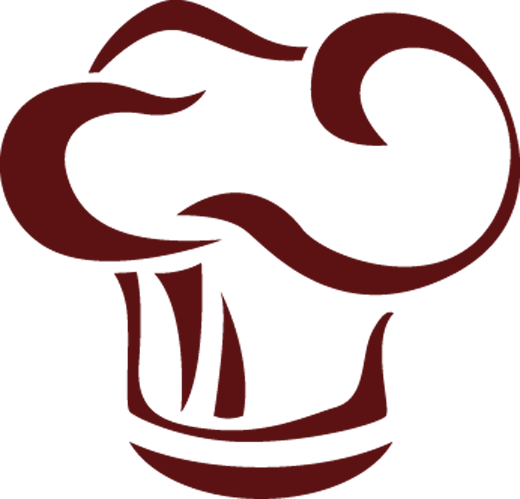 